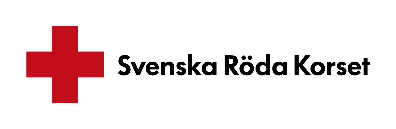 Uppföljning av praktiktid inom Svenska Röda Korset – Guide för avslutssamtal mellan praktikant och handledareVad är din sammanfattande bedömning av praktiktiden? Vad har varit dina viktigaste erfarenheter under praktikperioden? Vad är din upplevelse av:Introduktionen/ dina arbetsuppgifter/ din handledning och stöd?Vad hade kunnat förbättra den upplevelsen?Hur ser jag på den insats som du har gjort under praktikperioden? Vad kommer jag att säga om du lämnar mig som referens?Vad kan jag ta med mig av dina erfarenheter som stöd för mig i min roll som handledare?